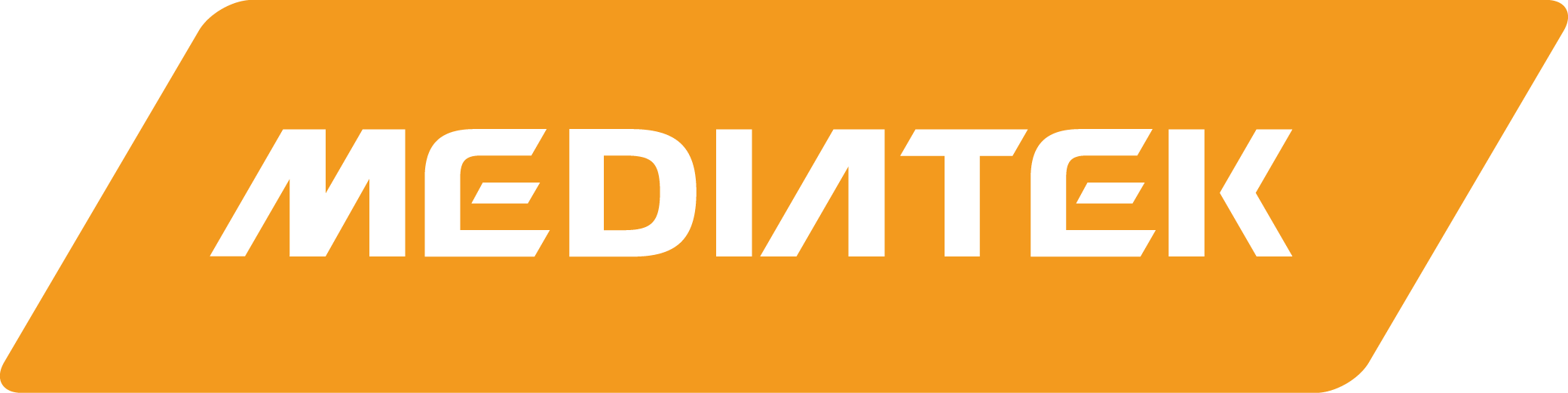 5G RF SOC Verification Internship 2021 (Kent)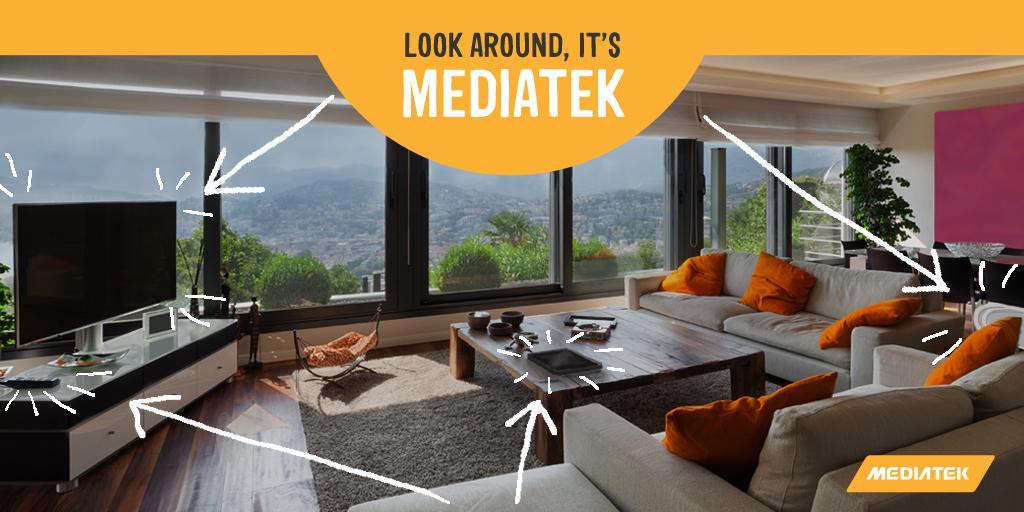 Would you like an opportunity to work with world-class RF talent?While developing our next generation RF SOCs for 5G and beyond we have excellent opportunities for talented students who are interested to learn more about design verification.As our successful placement student, you will be working as part of our highly experienced RF design team, which has an outstanding track record of delivering innovative RF products.At MediaTek, our goal is to give our interns work that will contribute to real projects, giving you great insight into what it’s really like to be an engineer with us.  You’ll of course gain some valuable, practical industrial experience too. As our successful 5G RF SOC Verification Intern, your day to day duties will include: • Working with RFIC designers to develop and verify behavioural models for RF and mixed signal blocks • Functional verification of RF and mixed signal IP at chip/SoC level • Contributing to design and development of our verification environment and flow • Working with state of the art technologies and verification techniques Qualifications• Studying for a Master’s in a related field and will be in your 3rd+ year at university, having taken relevant modules including: o Digital Designo Analogue Designo MicroelectronicsEssential Technical Skills• Confident in understanding Analogue and Digital Integrated Circuits • Clear in your understanding of behavioural modelling concepts for analogue/digital circuits and systems• Great at demonstrating your analytical/debugging skillsDesirable Technical Skills• Experience with Verilog, UVM, System Verilog (and their AMS extensions)• Experience in UVM-based testbench development, functional coverage and constrained random testing• Knowledge of TCL/Perl• Familiarity of high level programming languageSoft Skills• A strong team player• Self-motivated and able to work both in a team and autonomously• Excellent communicating both in written form and verbally• An innovative thinker with a passion and critical thinking mind for challenging technical problem solvingLocationOur UK RF Design Centre is located in Maidstone, Kent, which is within one hour from Central London, four main London airports and The Eurostar.  MediaTek and YouMediaTek is the world’s 4th largest global fabless semiconductor company, leading the market in chipset technology.  We enable more than 1.5 billion consumer electronic products a year including Smart TVs, Voice Assistant Devices (VAD), Android tablets, feature phones, Optical and Blu-ray DVD players, and we’re number two globally in mobile phones.  MediaTek looks for people with a great passion and work ethic, who have a broad set of technical skills and are ready to master new technologies and tackle some of industry’s greatest challenges to positively impact billions of future users.  From 4G and 5G smartphones, to tablets and digital television, MediaTek are changing the industry one innovative product after another. We pride ourselves on having an accomplished and successful global collaborative team culture and a competitive compensation package.  We know that each person makes important contributions, and that they are integral to our success.  How to Apply
To apply for this exciting internship please apply via the MediaTek website to ‘5G RF SOC Verification Internship 2021 (Kent)’: [WEB ADDRESS] including a CV, your contact details and a brief cover letter describing why you feel you are suited to the role. For any queries, please contact careers.europe@mediatek.com